Rancang Bangun E-Library pada SMAN 1 Pagerbarang TegalYunita[1], Maruloh[2], Alquraini Nur Ayatilah Saputri[3]STMIK Nusa Mandiri Jakarta[1],[2],AMIK BSI Jakarta[3]Teknik Informatika [1], Sistem Informasi [2], Manajemen Informatika[3] yunita.yut@nusamandiri[1],  maruloh.mru@gmail.com [2], kputry4@gmail.com [3]Abstraksi— Teknologi informasi merupakan salah satu hal penting pada era globalisasi saat ini. Perkembangan imu teknologi dan pengetahuan selalu memicu manusia untuk berkembang dan bersaing dalam pengusaan teknologi khususnya teknologi informasi dan komputer. Salah satunya internet, internet dapat memberikan kemudahan mencari informasi di segala aspek. Perkembangan ilmu teknologi berpengaruh pada dunia pendidikan. Banyak lembaga pendidikan yang memanfaatkan teknologi internet untuk memberikan informasi kepada masyarakat. Sistem infomasi perpustakaan merupakan suatu sistem yang memudahkan user untuk mencari informasi dengan menggunakan jaringan internet. Mempermudah dalam menyimpan data dan mengolah data dengan cepat dan tepat tanpa membutuhkan waktu lama dalam proses pengerjaannya. Melihat kenyataan diatas, penulis membuat program sistem informasi e-library yang ditunjukan pada “SMA N 1 Pagerbarang, Tegal”. Bertujuan untuk mempermudah pelayanan perpustakaan dan mempermudah siswa mendapatkan buku referensi dan mata pelajaran. Siswa juga dipermudah untuk mencari informasi tentang artikel yang ada pada website e-library. Perancangan program e-library ini dibuat menggunakan Adobe Dreamweaver CS6, php dan mysql. Program ini dibuat untuk mempermudah siswa mendapatkan e-book tanpa harus datang ke perpustakaan. Dan mempermudah pegawai perpustakaan untuk mengolah data yang sudah ada. Program ini dibuat untuk memecahkan masalah yang ada seperti kendala waktu dan tempat. Dengan adanya program ini maka kegiatan akan lebih efektif dan efisien.Kata kunci : Informasi, E-Library, Website. PENDAHULUANPerpustakaan merupakan tempat mencari ilmu dan referensi buku untuk menambah ilmu pengetahuan. Pada setiap sekolah terdapat perpustakaan yang digunakan untuk kegiatan pembelajaran. Akan tetapi tidak semua sekolah memiliki perpustakaan dengan fasilitas online. Begitu juga dengan SMA N 1 PAGERBARANG terdapat sebuah perpustakaan yang masih berjalan secara manual. Seperti pendataan buku, daftar pengunjung, pendataan peminjaman dan pengembalian, serta keanggotan perpustakaan yang masih manual.Namun seiring berjalannya waktu dan meningkatnya teknologi maka perpustakaan yang masih berjalan secara manual sudah tidak efisien lagi. Dengan adanya permasalahan tersebut diperlukan suatu alat yang memiliki kemampuan untuk menyimpan informasi dalam jumlah banyak, mengambil data secara acak dalam waktu yang cepat. Sebagai solusinya adalah dengan penggunaan teknologi komputer yaitu sebagai media bantu dalam pengolahan data berbasis online. LANDASAN TEORIDefinisi E-LibraryKonsep e-library adalah sebuah perpustakaan digital yang ada dalam website chickaholic dengan menyediakan link buku elektronik (e-book) yang dapat didownload pengunjung dengan gratis, buku yang telah didownload tersebut dapat / bebas disebarluaskan kembali dengan tidak mengubah materi yang ada dan menghilangkan sumber penulisnya[1]. Websitemenjelaskan bahwa “Website merupakan salah satu sumber daya internet yang berkembang pesat. Informasi web didistribusikan melalui hypertext, yang memungkinkan suatu teks pendek menjadi acuan untuk membuka dokumen lain[2]. Web ServerServer Web adalah server internet yang digunakan sebagai koneksi dan transfer data. Ketika anda browsing  Internet, browser anda bertindak sebagai klien yang akan disambungkan kepada Server Web dan Server Web akan  kembali menampilkan informasi dari satu situs [3].MySQLMySQL (My Structure Query Leanguage) adalah salah satu Database Management System (DBMS) dari sekian banyak DBMS seperti Oracle, MS SQL, Postagre SQL dan lainnya MySQL berfungsi untuk mengolah database menggunakan bahasa SQL[4].Struktur NavigasiStruktur navigasi adalah Susunan Menu atau hirarki dari suatu situs yang menggambarkan isi dari setiap halaman dan link atau navigasi tiap halaman pada suatu situs web[5].Entity Relationship Diagram (ERD)ERD merupakan Model Entity Relationship yang berisi komponen-komponen himpunan entitas dan himpunan relasi yang masing-masing dilengkapi dengan atribut-atribut yang merepresentasikan seluruh fakta dari dunia nyata yang kita tinjau, dapat digambarkan dengan sistematis dengan mengunakan Diagram Entity Relationship[6].Logical Record Structure (LRS)memberikan batasan bahwa LRS adalah sebuah model sistem yang digambarkan dengan sebuah diagram-ER akan mengikuti pola atau aturan permodelan tertentu dalam kaitanya dengan konvensi ke LRS[7]Pengujian Web dengan Black-box testingBlack-box testing yaitu perangkat lunak dari segi spesifikasi fungsional tanpa menguji desain dan kode program [8].Model Pengembangan Perangkat LunakModel Air Terjun (Waterfall) sering juga disebut model sekuensial linier (Sequential Linear) atau alur hidup klasik (Classic Life Cycle). Model air terjun menyediakan pendekatan alur hidup perangkat lunak secara sekuensial atau terurut dimulai dari analisis, desain, pengodean, pengujian dan tahap pendukung (support) [9].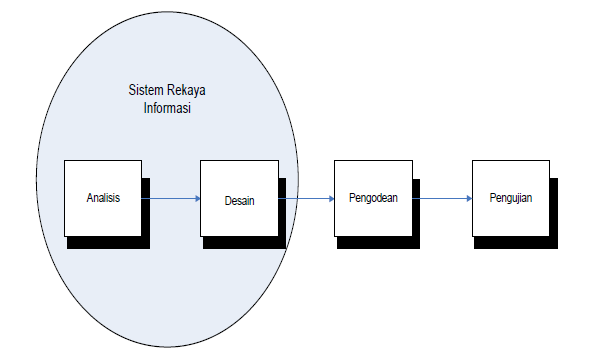 Sumber : Sukamto dan Shalahuddin (2013:29)Gambar 1. Ilustrasi Model WaterfallAnalisa Kebutuhan Perangkat LunakProses pengumpulan kebutuhan dilakukan secara intensif untuk menspesifikasikan kebutuhan perangkat lunak agar dapat dipahami perangkat lunak seperti apa yang dibutuhkan oleh user. Spesifikasi kebutuhan perangkat lunak pada tahap ini perlu untuk di dokumentasikan.DesainDesain perangkat lunak adalah proses multi langkah yang fokus pada desain pembuatan program perangkat lunak termasuk struktur data, arsitektur perangkat lunak, representasi antarmuka, dan prosedur pengodean. Tahap ini mentransisi kebutuhan perangkat lunak dari tahap analisis kebutuhan ke representasi desain agara dapat diimplementasikan menjadi program pada tahap selanjutnya. Desain perangkat lunak yang dihasilkan pada tahap ini juga perlu didokumentasikan.Pembuatan Kode Program Desain harus ditranslasikan ke dalam program perangkat lunak. Hasil dan tahap ini adalah program komputer sesuai dengan desain yang telah dibuat pada tahap desain.PengujianPengujian fokus pada perangkat lunak secara dan segi logik dan fungsional dan memastikan bahwa semua bagian sudah diuji. Hal ini dilakukan untuk meminimalisir kesalahan (error) dan memastikan keluaran yang dihasilkan sesuai dengan yang diinginkan.Pendukung (Support) atau Pemeliharaan (maintenance)Tidak menutup kemungkinan sebuah perangkat lunak mengalami perubahan ketika sudah dikirimkan ke user. Perubahan bisa terjadi karena adanya kesalahan yang muncul dan tidak terdeteksi saat pengujian atau perangkat lunak harus beradaptasi dengan lingkungan yang baru. Tahap pendukung atau pemeliharaan dapat mengulangi proses pengembangan mulai dari analisis spesifikasi untuk perubahan perangkat lunak yang sudah ada, tapi tidak untuk membuat perangkat lunak yang baru.METODE PENELITIANMetode Pengembangan Perangkat LunakMetode yang digunakan penulis dalam pengembangan perangkat lunak yaitu menggunakan metode Waterfall. Yang terbagi menjadi lima tahapan, yaitu:Analisa Kebutuhan Perangkat LunakPerpustakaan SMA N 1 PAGERBARANG dalam melakukan pendataan buku dan keanggotaan masih secara manual, sehingga tidak bekerja secara efisien, dan penulis membuat sebuah rancangan program E-library sesuai dengan kebutuhan pengguna.DesainPenulis membuat rancangan desain program perangkat lunak termasuk struktur data, arsitektur perangkat lunak, representasi desain menggunakan Cascading Style Sheet (CSS) yang terdapat dalam software Adobe Dreamweaver CS6 agar dapat diimplementasikan menjadi sebuah program berbasis web.Pembuatan Kode ProgramPenulis membuat rancangan sistem informasi E-library dengan menggunakan Adobe Dreamweaver CS6, pada tahap perancangan basis data penulis menggunakan Entity Relational Database (ERD) sebagai alat untuk merancang relasi antar tabel dalam database untuk kemudian dikonversikan ke dalam bentuk Logical Record Structure (LRS) untuk membuat database dengan nama perpustakaan menggunakan web server Xampp 1.7.2 sesuai dengan analisa kebutuhan.Pengujian UnitPenulis melakukan pengujian unit dan sistem menggunakan Mozilla Firefox, pengujian dilakukan pada server lokal (localhost), dalam pengujian sistem E-library penulis menggunakan metode pengujian black boxPendukung dan PemeliharaanTahap pendukung atau pemelihara dapat mengembangkan mulai dari analisis spesifikasi untuk perubahan perangkat lunak yang sudah adaTeknik Pengumpulan DataObservasiSuatu metode pengumpulan data yang menggunakan proses pengamatan langsung oleh penulis terhadap kegiatan perpustakaan SMA N 1 PAGERBARANGWawancaraSuatu metode pengumpuan data yang menggunakan proses tanya jawab langsung oleh penulis kepada petugas perpustakaan SMA N 1 PAGERBARANGStudi PustakaDalam pembuatan Tugas Akhir ini penulis menggunakan pengumpulan data dari buku – buku, internet dan sumber referensi lain yang berkaitan dengan tema yang penulis ambil untuk mendukung data yang telah didapatHASIL DAN PEMBAHASANAnalisa Kebutuhan PenggunaAdminDapat melakukan login ke halaman admin.Dapat menambah, mengedit, dan menghapus anggotaDapat menambah, mengedit, dan menghapus e-bookDapat membuat laporan pengunjung, laporan anggota, dan laporan e-bookDapat menambah, mengedit, dan menghapus userDapat menghapus pesan masuk.AnggotaDapat melakukan login ke halaman userDapat mengisi buku pengunjungDapat mendownload e-bookDapat mengirim pesanPengunjungDapat melihat halaman depan e-libraryDapat mendaftar sebagai userDapat mengirim pesanAnalisa Kebutuhan Perangkat Keras dan LunakPerangkat KerasServer1). CPUProcessor Intel® Core (TM) i3-3110M CPU @2,40Ghz.RAM DDR 3,200 GB2). Mouse3). Keyboard4). Monitor5). Koneksi InternetClient1). CPUProcessor Intel® Core (TM) i3-3110M CPU @2,40Ghz.RAM DDR 3,200 GB2). Mouse3). Keyboard4). Monitor5). Koneksi InternetPerangkat LunakServerOperating system microsoft windows 7 ultimate 32-bitWeb server Xampp 1.7.2ClientOperating system microsoft windows 7 ultimate 32-bitWeb Browser Mozilla Firefox/Opera/CromePerancangan Perangkat LunakRancangan Antar MukaRancangan antar muka Index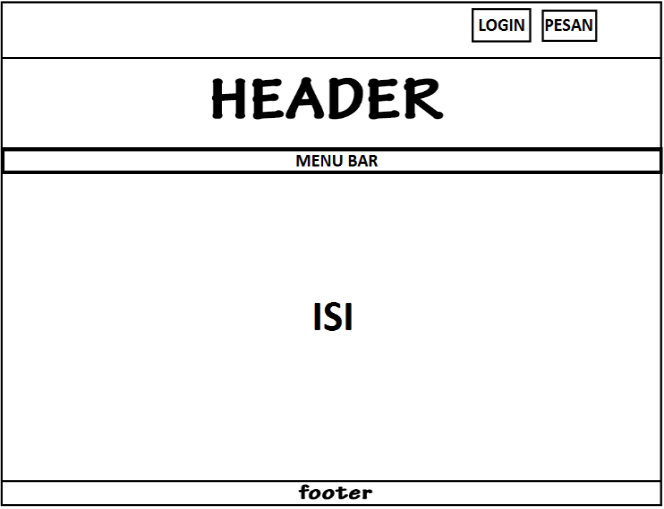 Gambar 2. Rancangan antar muka IndexRancangan antar muka Login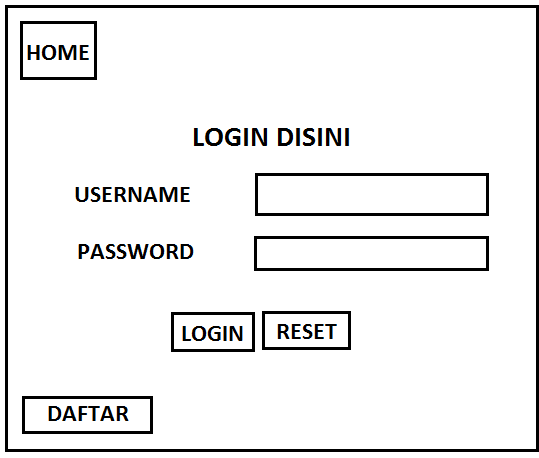 Gambar 3. Rancangan antar muka LoginRancangan antar muka admin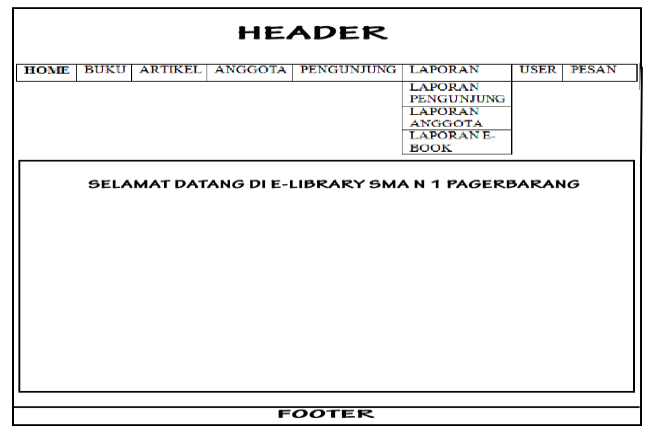 Gambar 4. Rancangan antar muka AdminRancangan antarmuka member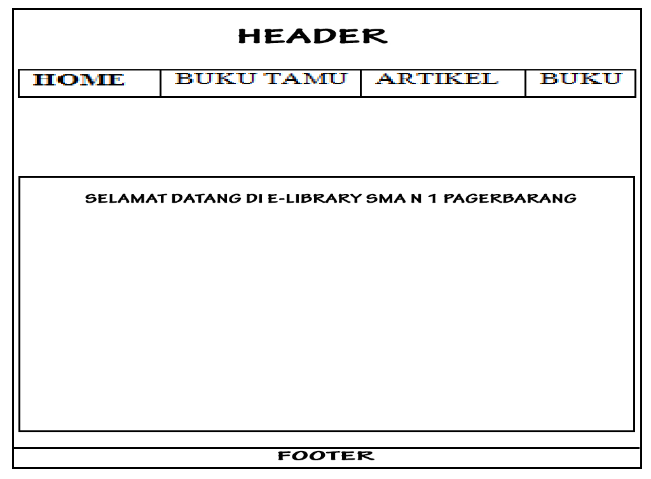 Gambar 5. Rancangan antar muka memberRancangan Basis DataEntity Relationship DiagramGambar 6. Entity Relationship DiagramRancangan Struktur NavigasiStruktur Navigasi Halaman Admin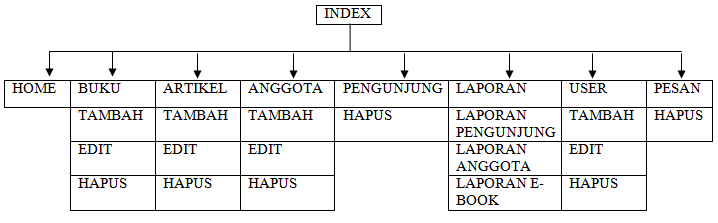 Gambar 7.Struktur Navigasi Halaman AdminStruktur Navigasi Halaman User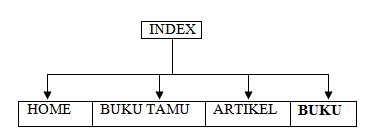 Gambar 8.Struktur Navigasi Halaman UserImplementasi dan Pengujian UnitImplementasi Rancangan Antar MukaHalaman Index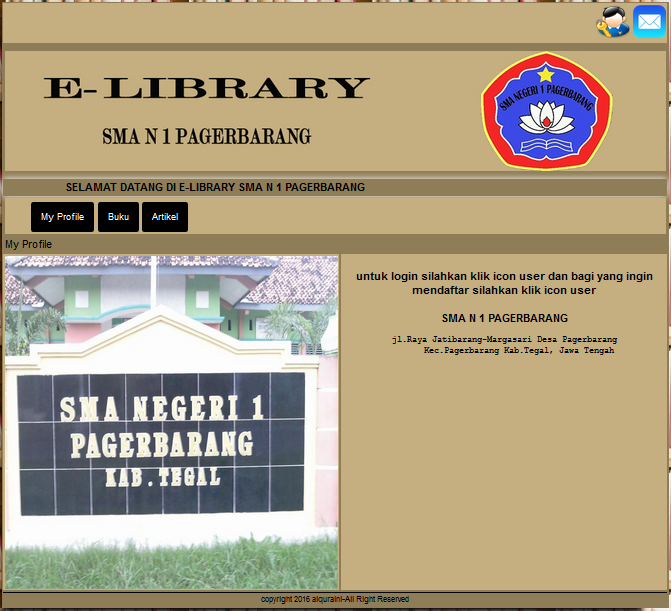 Gambar 9.Halaman IndexHalaman Login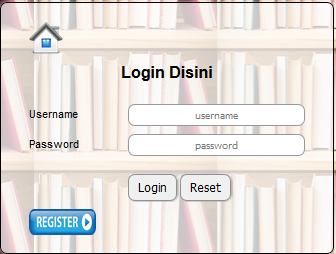 Gambar 10.Halaman LoginHalaman Admin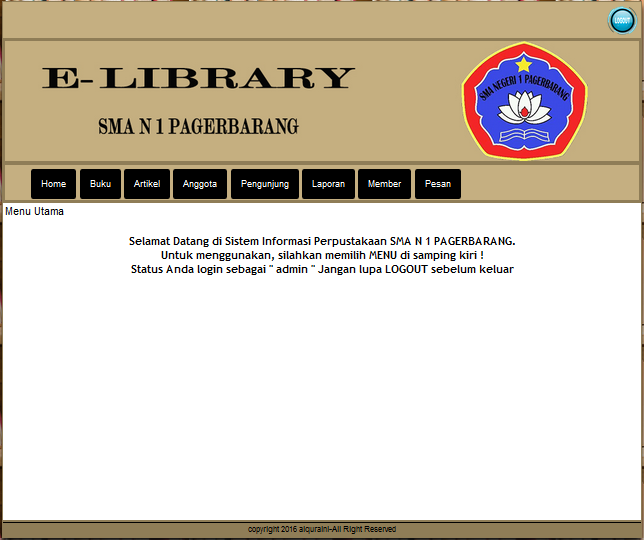 Gambar 10.Halaman LoginHalaman Member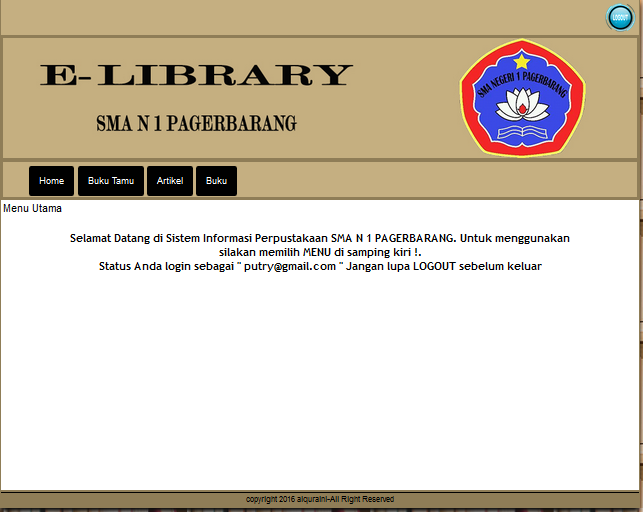 Gambar 10.Halaman LoginPengujian UnitPengujian Unit Form Login Admin dan UserTabel 1. Hasl Pengujian Black Box Form LoginPengjian Unit Form Input Data AnggotaTabel 2. Hasl Pengujian Black Box Form input data anggotaPENUTUPKesimpulanBerdasarkan uraian yang telah dibahas maka penulis menarik kesimpuan sebagai berikutMemudahkan siswa dalam mengakses perpustakaan online untuk pencarian buku, mendownload E-book dan melihat artikelPerpustakaan SMA N 1 Pagerbarang masih menggunakan sistem manual dalam pendataan buku dan pendataan anggota.Dengan adanya website ini memudahkan siswa mencari lebih banyak informasi dan wawasanDengan adanya E-library SMA N 1 Pagerbarang ini memudahkan petugas untuk melakukan pendataan buku dan pendataan anggotaSaranpenulis dapat memberikan beberapa saran sebagai bahan pertimbangan guna meningkatkan kinerja program di masa mendatang, antara lain:Petugas lebih baik mengganti password secara berkala untuk kepentingan keamaanan data perpustakaan SMA N 1 Pagerbarang.Untuk kedepannya sebaiknya program E-library ini memiliki desain yang lebih menarik lagi serta memiliki fitur yang lebih banyak lagiSebaiknya petugas perpustakaan melakukan backup dan maintenance secara rutin demi kepentingan keamanan dan mencegah data hilang apabila web server yang digunakan sedang down atau rusakMelakukan pelatihan bagi pengguna website e-library dan petugas perpustakaanDAFTAR PUSTAKA[1]	Anonim. 2009. Panduan Pengelolaan Perpustakaan Sekolah Dasar. Jakarta: Depdiknas.[2]  	Sutarman. 2007. Membangun Aplikasi Web Dengan PHP dan MySQL. Yogyakarta : GRAHA ILMU.[3]  	Saputra dan Ramadani. 2010. Simple Step Programming with CCS: Mengungkap rahasia pembuatan aplikasi sistem informasi tercepat. Jakarta: PT Elex Media Komputindo.[4]   Anhar. 2010. Panduan Menguasai PHP & MySQL Secara Otodidak.Jakarta:MediaKita.[5]  	Hakim dan Lukmanul. 2009. Jalan Pintas Menjadi Master PHP.Yogyakarta:Lokomedia.[6] 	Fathansyah. 2007. Basis Data. Bandung : Informatika.[7] 	Hasugian dan Ahmad Nur Shidiq. 2012. Rancang Bangun Sistem Informasi Industri Kreatif Bidang Penyewaan Sarana Olahraga. in Seminar Nasional Teknologi Informasi & Komunikasi Terapan (Semantik): Semarang .[8] 	Sukamto, Rosa Ariani dan Muhammad Salahudin. 2013. Rekayasa Perangkat Lunak Terstruktur Dan Berorientasi Objek.Bandung:Informatika.[9]  	Sukamto, Rosa Ariani dan Muhammad Salahudin. 2013. Rekayasa Perangkat Lunak Terstruktur Dan Berorientasi Objek. Bandung: InformatikSkenario PengujianTest CaseHasil yang diharapkanHasil PengujianKesimpulanUsername dan Password tidak diisi kemudian klik tombol loginUsername (kosong)Password (kosong)Sistem akan menolak dan muncul peringatan, “Pengisian form belum benar”Sesuai harapanValidUsername diisi sedangkan Password dikosongkan kemudian klik tombol loginUsername (admin)Password (kosong)Sistem akan menolak dan muncul peringatan, “Pengisian form belum benar”Sesuai harapanValidUsername dikosongkan sedangkan Password diisi kemudian klik tombol loginUsername (kosong)Password (admin)Sistem akan menolak dan muncul peringatan, “Pengisian form belum benar”Sesuai harapanValidSalah mengetikan pada Username dan Password  kemudian klik tombol loginUsername admin (benar)Password putry(salah)Sistem akan menolak dan muncul peringatan,“Anda Gagal Login”Sesuai harapanValidBenar mengetikan pada Username dan Password  kemudian klik tombol loginUsername admin(benar)Password admin(benar)Sistem menerima kemudian menampilkan, “Anda Berhasil Login” Kemudian menampilkan menu utamaSesuai harapanValidSkenario PengujianTest CaseHasil yang diharapkanHasil PengujianKesimpulanSalah satu field tidak terisi kemudian klik inputNama (kosong)Email (kosong)JK (kosong)Kelas (kosong)Tempat Lahir (kosong)Tanggal Lahir (kosong)Alamat (kosong)Foto (kosong)Sistem menolak maka akan muncul peringatan, “Pengisian Form Belum Benar Harap Ulangi Lagi”Sesuai HarapanValidMengisi dengan benar semua field Kemudian klik inputNama (terisi)Email (terisi)JK (terisi)Kelas (terisi)Tempat Lahir (terisi)Tanggal Lahir (terisi)Alamat (terisi)Foto (terisi)Sistem menerima kemudian muncul, “Data Anggota Telah Ditambahkan” dan diteruskan ke halaman berikutnyaSesuai HarapanValid